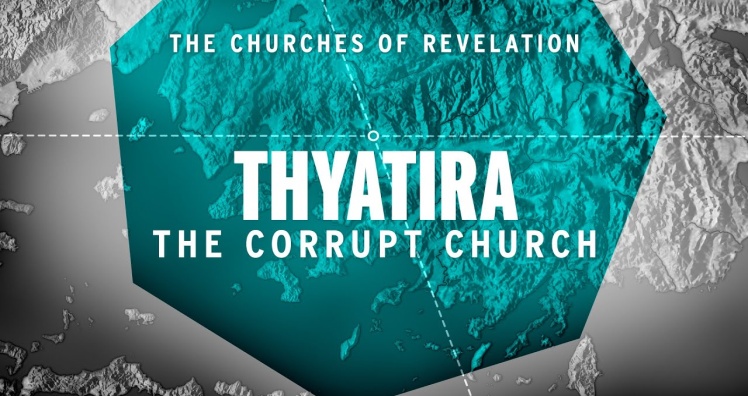 Revelation 2:18-291.	Commission v18The Background of the Ancient City of ThyatiraStatus Today2.	Commendation v19Their Spiritual DeedsTheir Love and Faith, Service and PerseveranceTheir Spiritual GrowthIt must have seemed a very “Attractive” church3.	Condemnation v20-23They tolerated the prophetess JezebelWho was She?A ruthless, immoral Seducer of the peopleWhat was her Sin?If business practices Conflict with your Christian principles, then your principles have to GoThyatira Today: The Church of the Open-Minded ToleranceJohn McArthur: “Smyrna was assaulted by a Synagogue of Satan, Pergamos was literally in the Throne of Satan, but Thyatira had plummeted into the Deep Things of Satan. When you love your Lord Less, you love the world More…and tolerate Sin.”When people deliberately reject the Lord’s Authority,
He is no longer their Lord and Master4.	Correction and Challenge v24-29Correction: Hold OnChallengeI will give you Authority over the nationsI will give you the Morning StarHonolulu AG  7 Letters to your Church  October 25, 2020